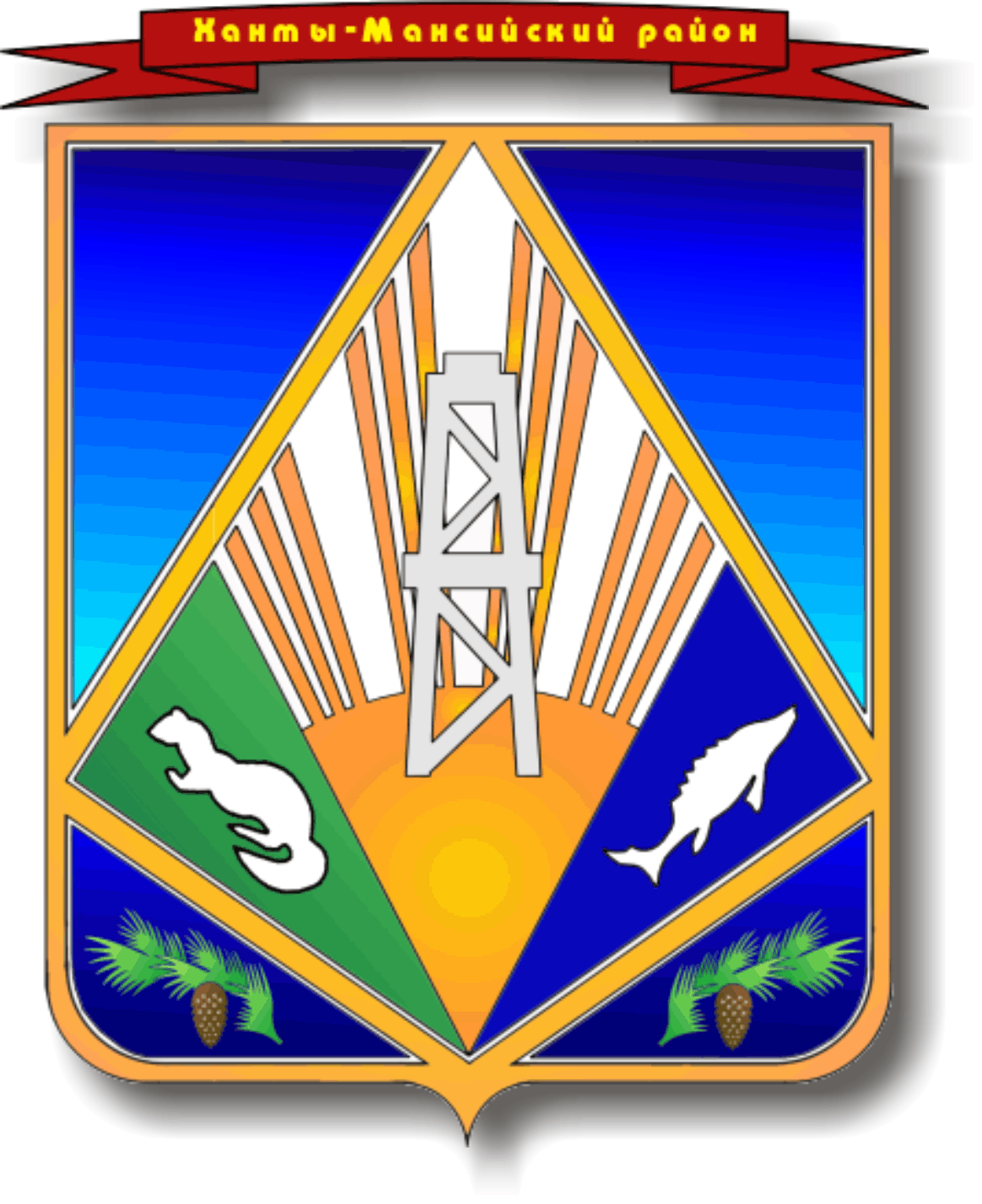 МУНИЦИПАЛЬНОЕ ОБРАЗОВАНИЕХАНТЫ-МАНСИЙСКИЙ РАЙОНХанты-Мансийский автономный округ – ЮграАДМИНИСТРАЦИЯ ХАНТЫ-МАНСИЙСКОГО РАЙОНАП О С Т А Н О В Л Е Н И ЕСписок изменяющих документов(в ред. постановления Администрации Ханты-Мансийского района от 06.12.2016 N 423, от 25.07.2017 № 210)от  21.06.2013                                                                                                     № 149г. Ханты-МансийскО смотре-конкурсе на звание«Лучший специалист по охране труда Ханты-Мансийского района» 	В соответствии с Федеральным законом от 06 октября 2003 года               №131-ФЗ «Об общих принципах организации местного самоуправления в Российской Федерации», Уставом Ханты-Мансийского района, с учетом распоряжения Департамента труда и занятости населения Ханты-Мансийского автономного округа – Югры от 28 марта 2013 года № 81-р «О смотре-конкурсе на звание «Лучший специалист по охране труда Ханты-Мансийского автономного округа – Югры», в целях выявления и распространения положительного опыта в области обеспечения охраны и безопасности труда в организациях, осуществляющих деятельность на территории Ханты-Мансийского района:	1. Провести смотр-конкурс на звание «Лучший специалист по охране труда Ханты-Мансийского района».	2. Утвердить Положение о смотре-конкурсе на звание «Лучший специалист по охране труда Ханты-Мансийского района» согласно приложению.	3. Комитету  экономической  политики  администрации  Ханты-Мансийского района организовать проведение смотра-конкурса на звание «Лучший специалист по охране труда Ханты-Мансийского района».	4. Опубликовать настоящее постановление в газете «Наш район» и разместить на официальном сайте администрации Ханты-Мансийского района.	5. Контроль за выполнением настоящего постановления возложить на заместителя главы Ханты-Мансийского района, курирующего деятельность комитета экономической политики администрации Ханты-Мансийского района.Глава Ханты-Мансийского района                                               К.Р. Минулин                                                          Приложениек постановлению администрацииХанты-Мансийского районаот 21.06.2013  № 149Положениео смотре-конкурсе на звание «Лучший специалист по охране труда Ханты-Мансийского района»1. Общие положения	Положение о Смотре-конкурсе на звание «Лучший специалист по охране труда Ханты-Мансийского района (далее – Смотр-конкурс, Конкурс) (далее – Положение) определяет порядок и условия проведения Конкурса среди организаций Ханты-Мансийского района независимо от их организационно-правовой формы.2. Цели и задачи Смотра-конкурса	2.1. Смотр-конкурс проводится в целях выявления и распространения положительного опыта в области обеспечения охраны и безопасности труда в организациях, осуществляющих деятельность на территории Ханты-Мансийского района.	2.2. Основными задачами Конкурса являются:	выявление работников, внесших значительный вклад в деятельность по обеспечению охраны и безопасности труда в организации;	стимулирование инициативы, творчества, поиска и внедрения новых технологий, форм, методов работы в деятельность по обеспечению охраны и безопасности труда в организации;	повышение престижа профессии;	определение лучших по профессии.3. Организация и порядок проведения Смотра-конкурса	3.1. Участие в Смотре-конкурсе вправе принимать специалисты (инженеры) по охране труда, а также руководители служб (начальники отделов) охраны труда организаций всех организационно-правовых форм, расположенных на территории Ханты-Мансийского района (далее – Специалисты по охране труда).	3.2. Специалисты по охране труда, работающие в организациях, имеющих случаи производственного травматизма со смертельным исходом в течение текущего года и года, предшествующего Смотру-конкурсу, к участию в Конкурсе не допускаются.	3.3. Смотр-конкурс проводится один раз в два года, начиная с 2013 года.	3.4. Для участия в Смотре-конкурсе представляются следующие документы (далее – Пакет документов): 	заявка по форме согласно приложению 1 к  настоящему Положению;	таблица показателей по форме согласно приложению 2 к  настоящему Положению;	аналитическая записка о проделанной работе по охране труда за отчетный период, отражающая комплекс проведенных правовых, социально-экономических, технических, санитарно-гигиенических, лечебно-профилактических, реабилитационных и иных мероприятий, содержащих информацию о проведении аттестации рабочих мест по условиям труда, мерах по сокращению производственного травматизма и профессиональных заболеваний в организации (не более 2 листов).	3.5. Документы, указанные в п. 3.4 настоящего Положения, представляются до 15 августа года проведения Конкурса в Межведомственную комиссию по охране труда Ханты-Мансийского района (секретарю комиссии) по адресу: г. Ханты-Мансийск, ул. Гагарина, 214,                каб. 207, тел. 35-28-56, факс 35-28-25, e-mail: ot@hmrn.ru	3.6. Документы участников Конкурса, допустивших представление недостоверных сведений по требуемым показателям или неполного Пакета документов, при подведении итогов Межведомственной комиссией по охране труда Ханты-Мансийского района не рассматриваются. 	3.7. Документы, представляемые на Конкурс, не возвращаются и не рецензируются.4. Подведение итогов и награждение победителей	4.1. Итоги Конкурса подводятся на заседании Межведомственной комиссии по охране труда Ханты-Мансийского района в срок до 01 сентября года проведения Конкурса.	4.2. Итоговые баллы подсчитываются на основании оценок Межведомственной комиссии по охране труда Ханты-Мансийского района, выставленных по каждому участнику, по основным показателям работы по охране труда в организации согласно приложению 2 к настоящему Положению. Победителями Конкурса признаются участники, которые по сумме начисленных баллов набрали наибольшее их количество. Определяются три призовых места (первое, второе, третье).	4.3. Победители Конкурса награждаются дипломами за первое, второе, третье места соответственно. Образец бланка диплома за первое, второе, третье места прилагается.	4.4. Информация о победителях Конкурса публикуется в газете «Наш район», размещается на официальном сайте администрации Ханты-Мансийского района.Приложение 1 к Положению о Смотре-конкурсе на звание «Лучший специалист по охране трудаХанты-Мансийского района»Председателю Межведомственной комиссии по охране труда Ханты-Мансийского районаЗАЯВКАна участие в Смотре-конкурсе на звание«Лучший специалист по охране труда Ханты-Мансийского района»__________________________________________________________________ (полное наименование организации, адрес и реквизиты)______________________________________________________________________________________________________________________________________________________________________________________________________направляет для участия в Конкурсе на звание «Лучший специалист по охране труда Ханты-Мансийского района»_____________________________________________________________________________(Ф.И.О. участника)К заявке прилагаются следующие документы:____________________________________________________________________________________________________________________________________________________________________________________________________________________________________________________________________________________________________________________________________________________________________________________________________________С порядком проведения Смотра-конкурса ознакомлены и согласны. Достоверность представленных нами сведений гарантируем.Руководитель организации        ________________       ________________                                                                                                          (подпись)М.П. Дата составления ________________Приложение 2 к Положению о Смотре-конкурсе на звание «Лучший специалист по охране трудаХанты-Мансийского района»Таблица показателей Смотра-конкурсана звание «Лучший специалист по охране труда Ханты-Мансийского района»* Баллы выставляются Межведомственной комиссией по охране труда Ханты-Мансийского района. Руководитель организации _______________Ответственный исполнительФ.И.О. __________________тел. _____________________                               Образец диплома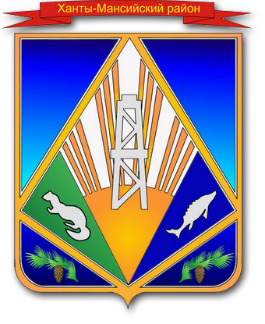 Муниципальное образование Ханты-Мансийский районД И П Л О МВручается___________________________________Занявшему I (II , III) место в Смотре-конкурсе на звание «Лучший специалист по охране труда Ханты-Мансийского района»№п/пПоказателиГод, предшест-вующий году проведе-ния КонкурсаГод проведения КонкурсаОценка комиссии(баллы)Макс. балл1.Наличие Положения о системе управления охраной труда в организации(да, нет)(да, нет)*12.Наличие службы охраны труда (количество специалистов по охране труда в организации) в том числе: чел.чел.*32.введена должность штатного специалиста по охране труда(да, нет)(да, нет)--2.заключен договор на оказание услуг по охране труда(да, нет)(да, нет)--2.возложены обязанности по охране труда на специалиста(да, нет)(да, нет)--3.Наличие плана работы отдела охраны труда (специалиста по охране труда)(да, нет)(да, нет)*14.Наличие программ проведения вводного инструктажа и инструктажа на рабочем месте(да, нет)(да, нет)*15.Наличие инструкций по охране труда(да, нет)(да, нет)*26.Наличие коллективного договора в организации (да, нет)(да, нет)*26.Наличие в коллективном договоре раздела «Охрана труда» (да, нет)(да, нет)*17.Наличие комитета (комиссии) по охране труда (да, нет)(да, нет)*37.Количество заседаний комитета (комиссии) по охране трудаед.ед.--7.Количество вопросов, рассмотренных на заседаниях комитета (комиссии) по охране труда ед.ед.--8.Наличие уполномоченных (доверенных) лиц по охране труда в организации(да/нет)*38.количество проверок уполномоченными (доверенными лицами) по охране трудаед.ед.--8.количество выявленных нарушений  уполномоченными (доверенными лицами)        по охране трудаед.ед.--9.Обучение членов комитета (комиссии) по охране труда в обучающих организацияхчел.чел.*310.Обучение и проверка знаний руководителей и специалистов в обучающих организациях: *310.всего подлежит обучению чел.чел.--10.прошли обучениечел.чел.--11.Профессиональное образование специалиста – участника Конкурса (высшее техническое – ВТО, высшее гуманитарное – ВГО, среднее специальное техническое – ССТО, среднее специальное гуманитарное – ССГО, начальное профессиональное – НПО, курсы по ОТ) ВТО, ВГО, ССТО, ССГО,НПО, курсыВТО, ВГО, ССТО, ССГО,НПО, курсы*612.Стаж работы специалиста – участника Конкурса в области охраны трудадо 5 летдо 5 лет*412.Стаж работы специалиста – участника Конкурса в области охраны трудаот 5 до 10 летот 5 до 10 лет--12.Стаж работы специалиста – участника Конкурса в области охраны трудаот 10 до 15 летот 10 до 15 лет--12.Стаж работы специалиста – участника Конкурса в области охраны трудасвыше 15 летсвыше 15 лет--13.Аттестация рабочих мест по условиям труда:проведена (да, нет)(да, нет)*413.Аттестация рабочих мест по условиям труда:проведена (год прове- дения)(год прове-дения)--13.проводится (% выпол-нения)(% выпол-нения)--13.Общее количество рабочих мест, подлежащих аттестации(кол-во)(кол-во)--13.Количество рабочих мест, на которых проведена аттестация, из них(кол-во)(кол-во)--13.с оптимальными и допустимыми условиями труда(кол-во)(кол-во)--13.с вредными и опасными условиями труда(кол-во)(кол-во)--14.Общее количество несчастных случаев на производстве(кол-во)(кол-во)*314.в них пострадало: с тяжелым исходом чел.чел.--14.                                с легким исходомчел.чел.--15.Обеспечение работников сертифицированными спецодеждой, спецобувью, средствами индивидуальной защиты в % к нормативу%%*316.Общее количество работников, прошедших обязательные предварительные и периодические медицинские осмотры чел.чел.*317.Израсходовано средств на организацию охраны труда, всегоруб.руб.*417.в том числе:на мероприятия по улучшению условий трударуб.руб.--17.на обучение по охране трударуб.руб.--17.на обеспечение спецодеждой и другими средствами индивидуальной защитыруб.руб.--17.на медицинские осмотрыруб.руб.--18.Наличие профсоюзной организации(да, нет)(да, нет)*218.количество членов профсоюзной организации в % к общему числу работников организации%%--19.Информационные материалы о достижениях и наградах организации(да, нет)(да, нет)*5Общее количество баллов *Глава Ханты-        Мансийского районаК.Р. Минулин